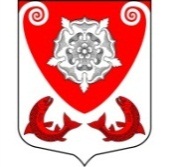 МЕСТНАЯ  АДМИНИСТРАЦИЯМО РОПШИНСКОЕ СЕЛЬСКОЕ ПОСЕЛЕНИЕМО ЛОМОНОСОВСКОГО  МУНИЦИПАЛЬНОГО РАЙОНАЛЕНИНГРАДСКОЙ ОБЛАСТИП О С Т А Н О В Л Е Н И Е№ 03от  09.01.2018г.Об определении специальных мест на территориях избирательных участков, МО Ропшинское сельское поселение для размещения предвыборных печатных агитационных материалов зарегистрированных кандидатов в Президенты РФ          В целях реализации требований пункта 7 статьи 55 Федерального закона от 10 января 2003 года № 19-ФЗ «О выборах Президента Российской Федерации», обеспечения равных условий размещения агитационных материалов для зарегистрированных кандидатов в Президенты РФ и политических партий, выдвинувших зарегистрированных кандидатовПОСТАНОВЛЯЕТ:   Определить специальные места на территориях избирательных участков, предназначенные для размещения печатных агитационных материалов:Пос. Ропша – информационные щиты у здания администрацииДер. Яльгелево – информационные щиты у ДКДер. Малые Горки – информационный щит у магазинаДер. Коцелово – информационный щит у детской площадкиДер. Большие Горки – информационный щит у детской площадкиДер. Глядино – информационный щит в центре деревниДер. Олики – информационный щит у моста.Разместить настоящее постановление на официальном сайте Ропшинского сельского поселения http://официальнаяропша.рф.Контроль за исполнением настоящего постановления оставляю за собой. Глава местной администрацииМО Ропшинское сельское поселение                                           Р.М. Морозов